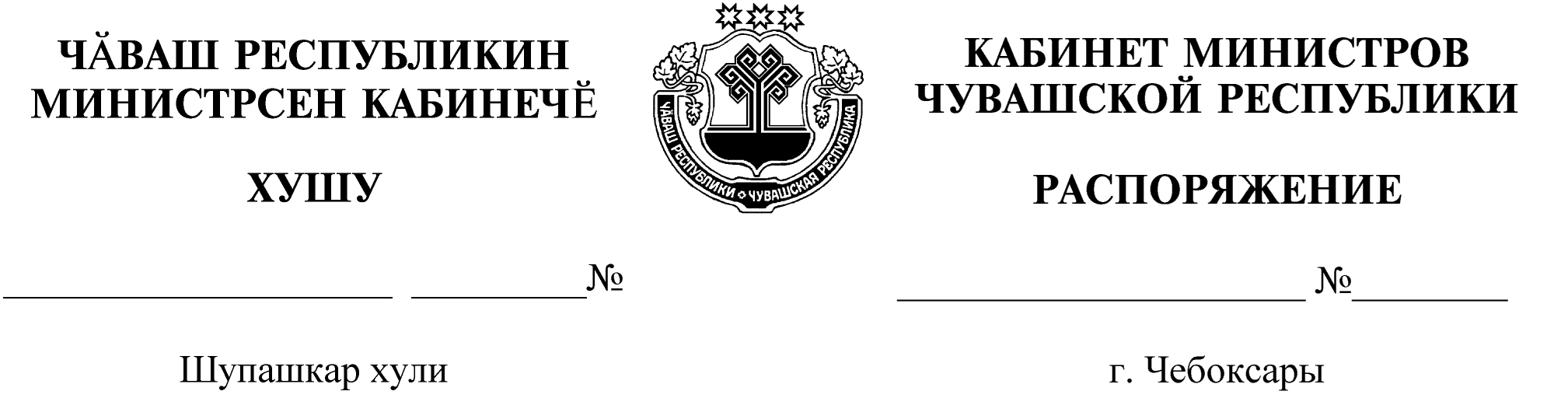 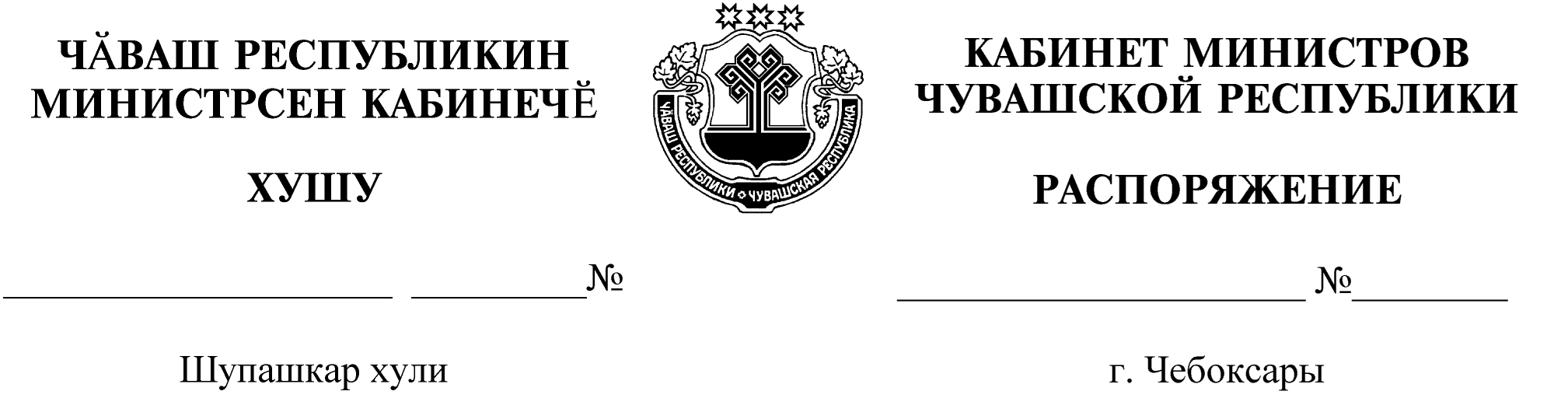 Освободить Нягина Алексея Геннадьевича от должности заместителя министра физической культуры и спорта Чувашской Республики.Председатель Кабинета Министров         Чувашской Республики                                                                     О.Николаев